Статьяпрактико-ориентированной работына тему: «Роль семьи в нравственно-духовном воспитании детей младшего дошкольного возраста»Подготовили: Воспитатель 1 категории «Школа Экотех +»г. СевастопольШаповал Светлана Владимировна«Любовь к родному краю, родной культуре, родной речи начинается с малого – с любви к своей семье, к своему жилищу, к своему детскому саду. Постепенно расширяясь, эта любовь переходит в любовь к Родине, её истории, прошлому и настоящему, ко всему человечеству».Д.С. Лихачев          В ФГОС дошкольного образования сказано, что родители должны быть активными участниками образовательного процесса. Формирование у детей основ духовно-нравственного воспитания, невозможно без участия родителей. Однако, не все родители имеют достаточный уровень общей культуры и педагогические знания, необходимые для воспитания ребёнка, ощущается недостаточность формирования принципов и правил жизни, корректного социального поведения, выбора жизненных ориентиров; материальные ценности преобладают над духовными. В молодых семьях вопросы нравственного воспитания детей не считаются важными и порой вызывают лишь недоумение. Многие родители даже не подозревают о том, что уже в дошкольном возрасте у детей начинают формироваться социальные нормы, моральные требования и различные образцы поведения. Поэтому необходимо осуществлять постоянное взаимодействие с родителями не только в виде психолого-педагогической помощи конкретным семьям, но и путем активного вовлечения родителей в жизнь детского сада, участие их в развивающей образовательной работе с детьми. Нужно заинтересовать родителей, предлагая им как традиционные, так и новые формы взаимодействия. Работа с родителями, проводимая в данном направлении, способствует формированию у детей основ духовной культуры, этики, нравственности, патриотизма.Вместе мы решаем следующие задачи для родителей: ‒ повышение педагогической культуры; ‒ наработка теоретических знаний; ‒ формирование практических знаний, умений, навыков; ‒ изучение, обобщение и распространение положительного опыта семейного воспитания;Для выполнения задач духовно-нравственного воспитания в нашем детском саду организовано единое образовательное пространство, активными участниками которого являются не только дети и педагоги детского сада, но и семьи наших воспитанников: мамы, папы, бабушки и дедушки. Всё, что ребенку с детских лет прививается в семье, он сохраняет в течение всей своей жизни. Педагог прошлого века А. С. Макаренко утверждал: «Хорошее воспитание детей – это наша счастливая старость. Плохое – это наше горе, наши слезы».  Именно в семье ребенок должен получать первый багаж нравственного поведения, делать первые наблюдения и учиться как себя вести в различных ситуациях беря пример с родителей. Воспитателям надо помочь родителям сохранить духовность детей, научить их любить свой родной город, поселок, улицу, дом, семью.Взаимодействие с семьями воспитанников в группе «Колокольчик» детского сада ГБОУ «ШКОЛА ЭКОТЕХ+» мы осуществляем на основе принципов единства детского сада и семьи. Действуя сообща, на собственных примерах, воспитатели и родители, направляют детей, помогают проживать и решать различные ситуации.В начале, для выстраивания эффективной работы с родителями было проедено анкетирование, в ходе которого выяснили, что родители понимают и принимают значимость духовно-нравственного воспитания. Анализ ответов показал, что большинство из родителей плохо осведомлены в вопросах воспитания детей по данному направлению, им необходима педагогическая поддержка.Родителям предложен первоначальный ряд правил:Будь к своему ребенку в меру добр и требователен, если хочешь чего-то добиться;Прежде чем дать оценку действиям ребенка, попробуй вникнуть в ситуацию;Покажи ребенку хороший пример. Были запланированы различные формы взаимодействия с семьёй, как традиционные, так и нетрадиционные, среди которых:- «Дни открытых дверей»;- «Родительская почта»;- проведение совместных выставок, творческих конкурсов;- организация родительских семинаров на диалоговой основе;- родительских собраний, консультаций; - совместные с родителями праздники, спектакли, дни рождения детей;- использование наглядных форм работы (информационные стенды для родителей, папки-передвижки, выставки детских работ, дидактических игр, литературы);- «Семейная мастерская»;- совместный труд родителей и ребят (акции добрых дел, участие в подготовке праздников).-клуб домашнего чтения;- создание мини театра, актерами и декораторами которого являются родители.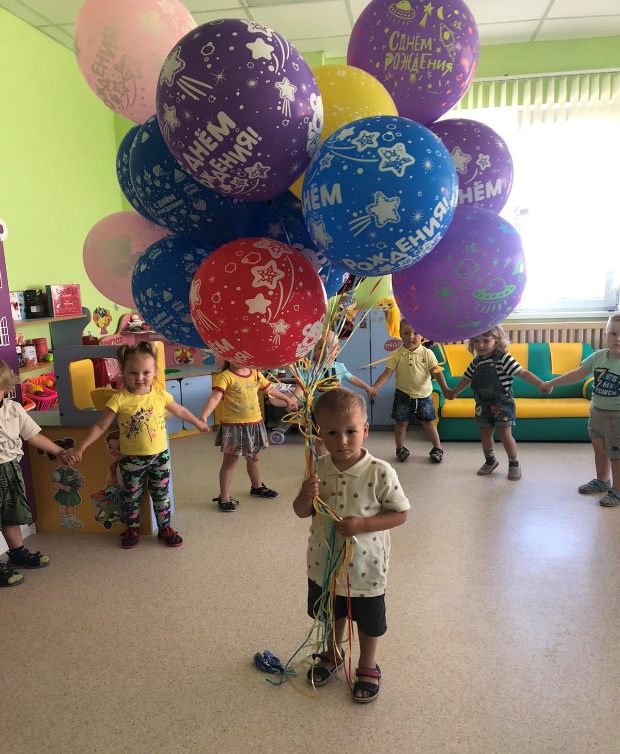 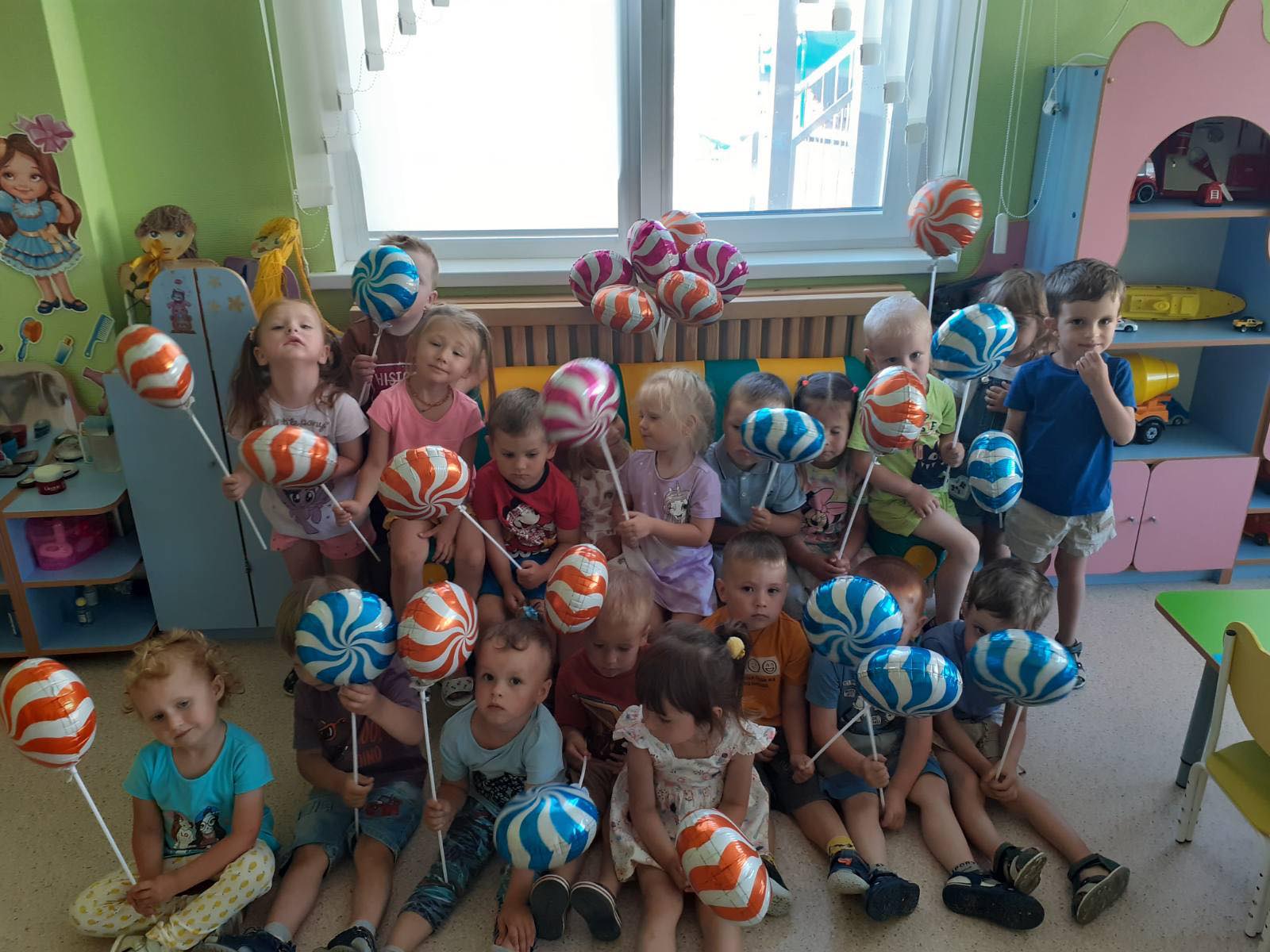 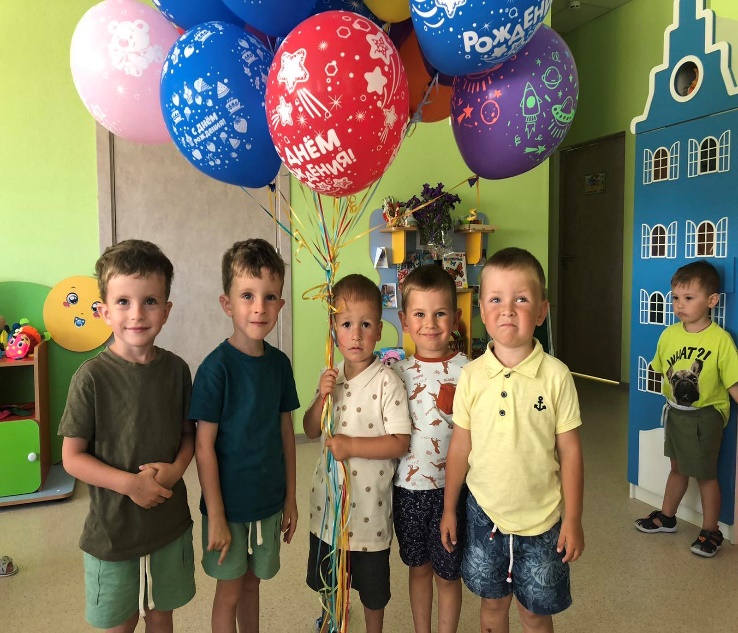 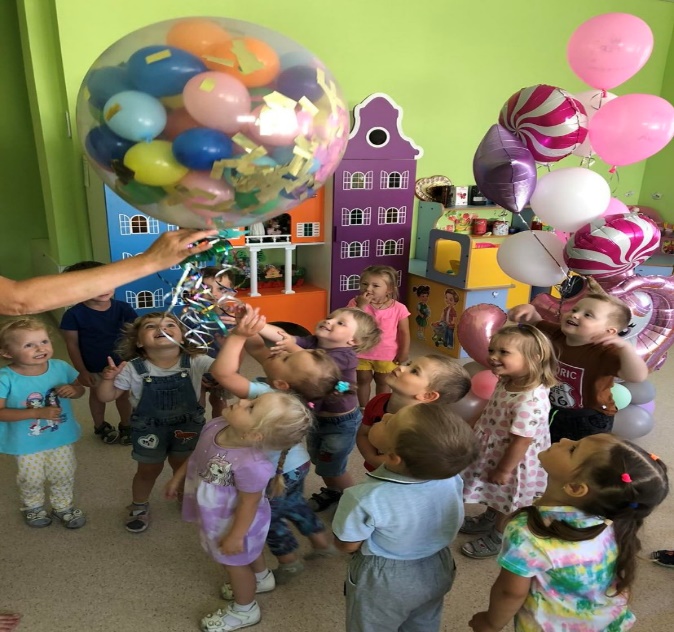 Все эти формы работы сблизили и помогли нам наладить более тесный контакт с семьями воспитанников. Так как наш детский сад открылся и принимал своих первых воспитанников совсем недавно, мы начали с самого маленького проекта «Мой дом –моя крепость», где мы учились вместе создавать РППС нашей группы как что-то родное, близкое, теплое. И у нас получилось. Педагоги и родители своими сделали игрушки, демонстрационный материал, который был прост и понятен детям. Каждый уголок в группе не остался без внимания родителей, а результат мы увидели по реакции детей.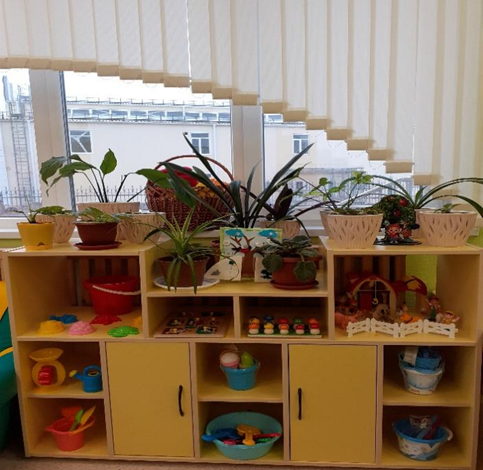 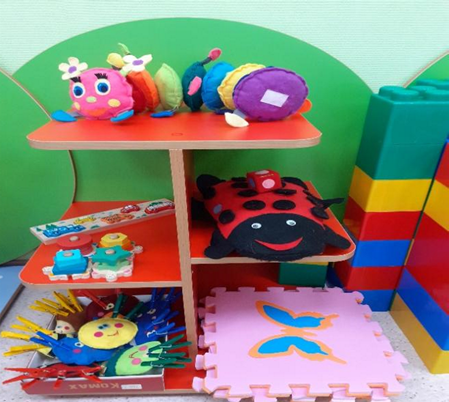 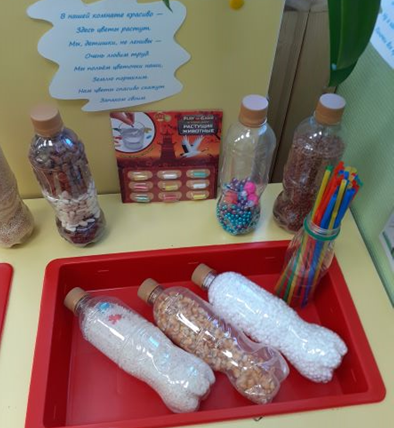 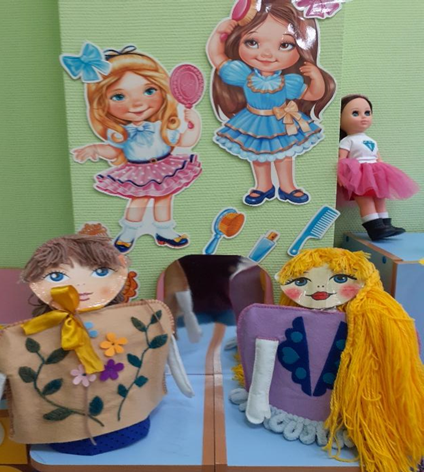 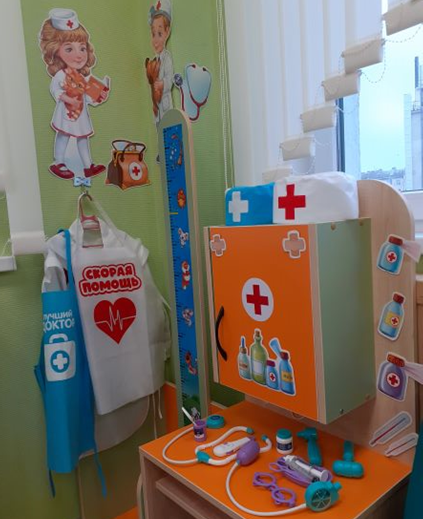 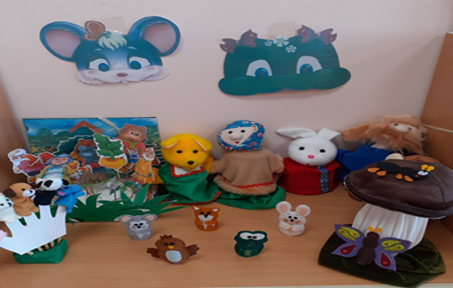 Большое значение в духовно-нравственном воспитании дошкольников имеют русские обрядовые праздники. Сотрудниками детского сада были организованы праздники «Посиделки у самовара», «Семья талантами богата», «Семья-это мы», «Осень вышла на прогулку», «Масленица», «День матери», выставка фотоколлажей «Крымская весна», «День пожилого человека», «День Защитника Отечества», «День Победы», «День дружбы», «День России» и другие познавательные мероприятия, в которых принимали активное участие родители. 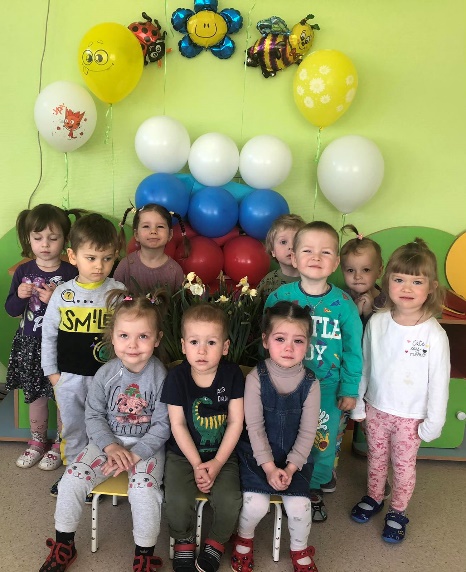 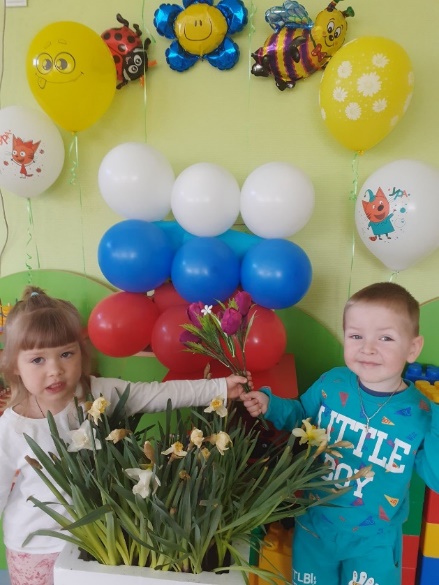 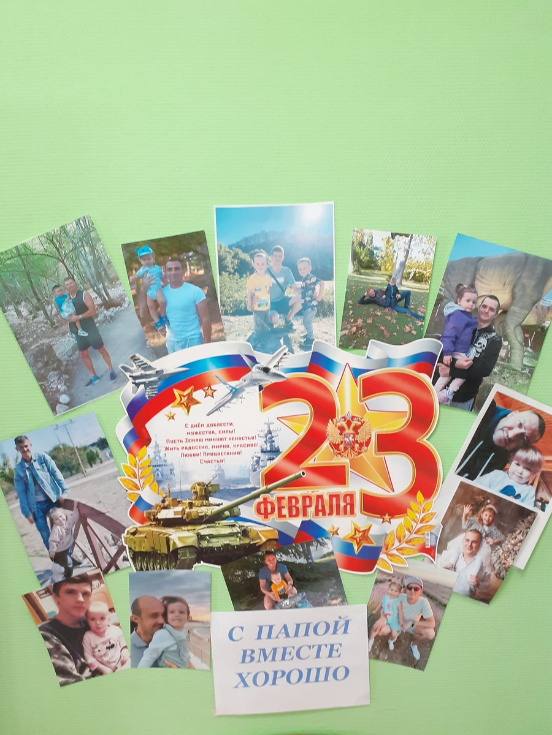 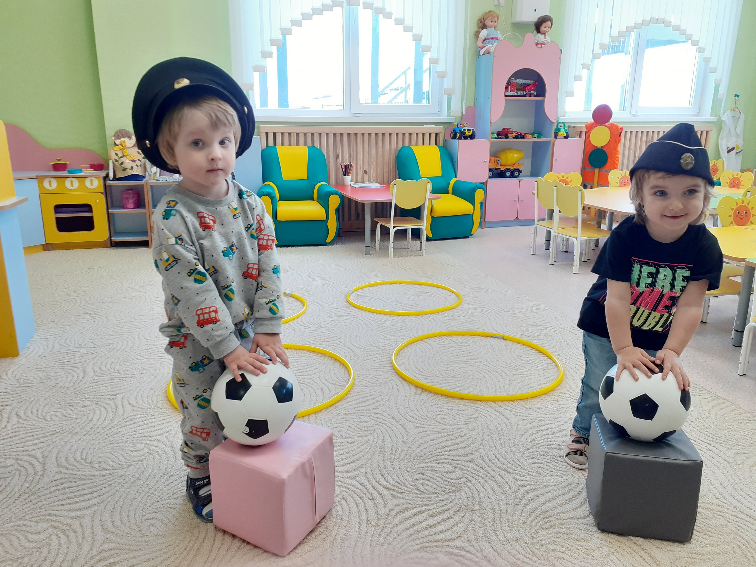 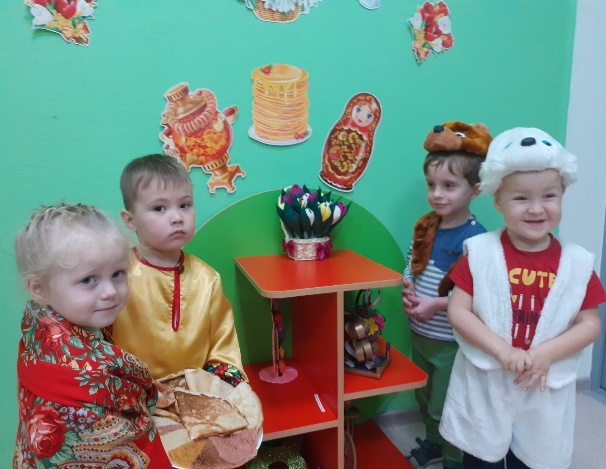 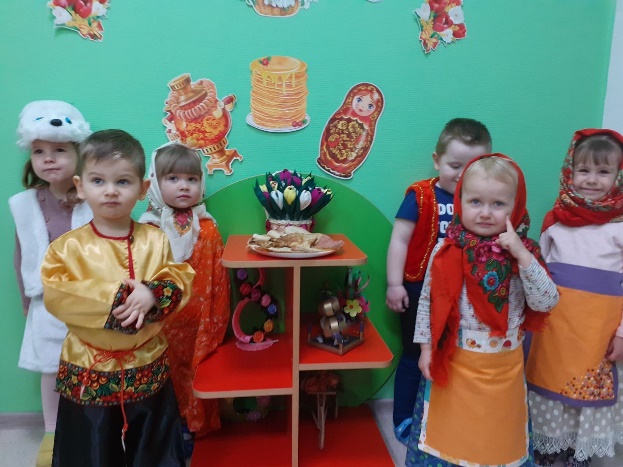 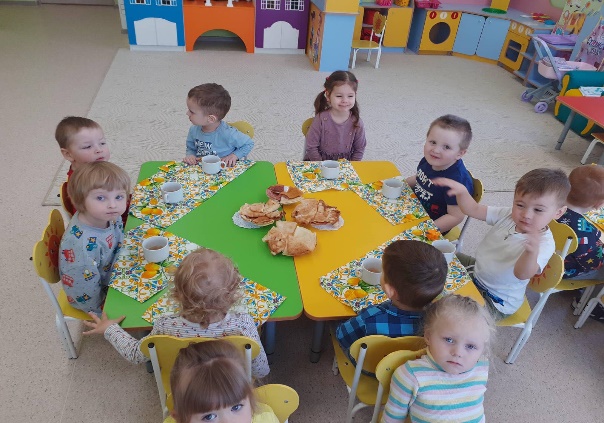 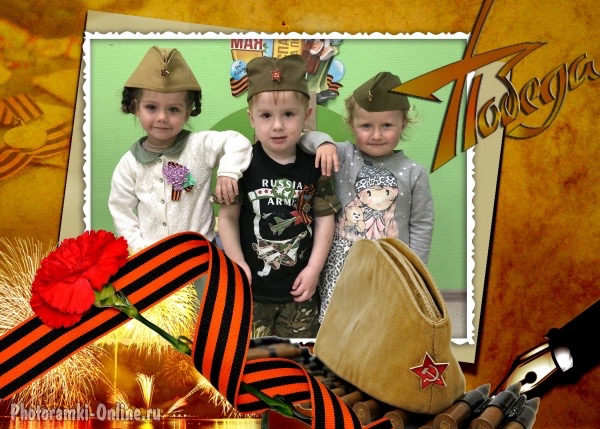 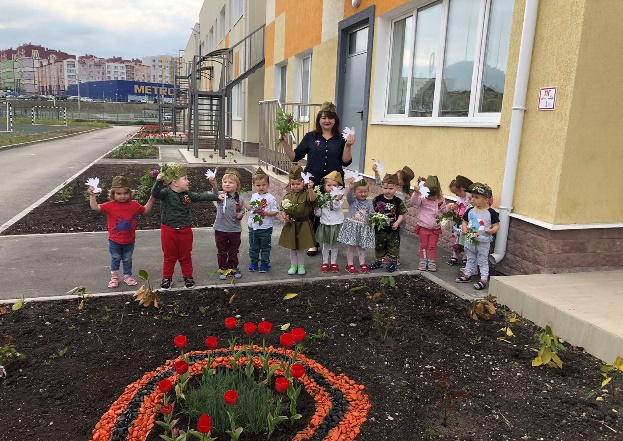 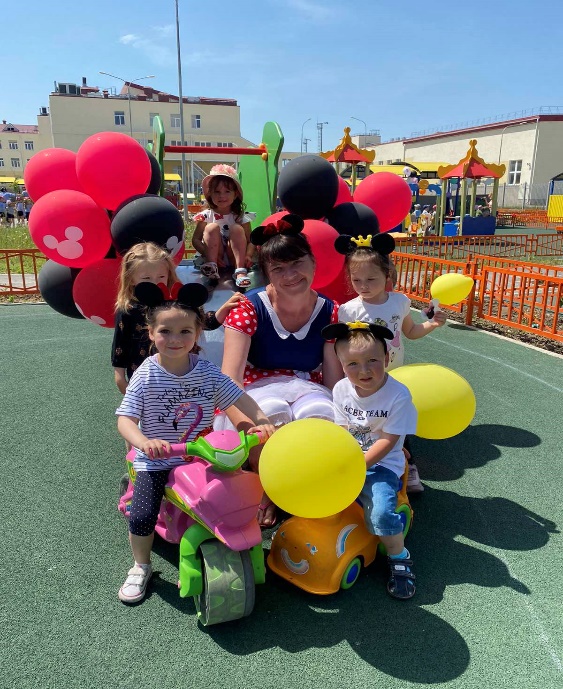 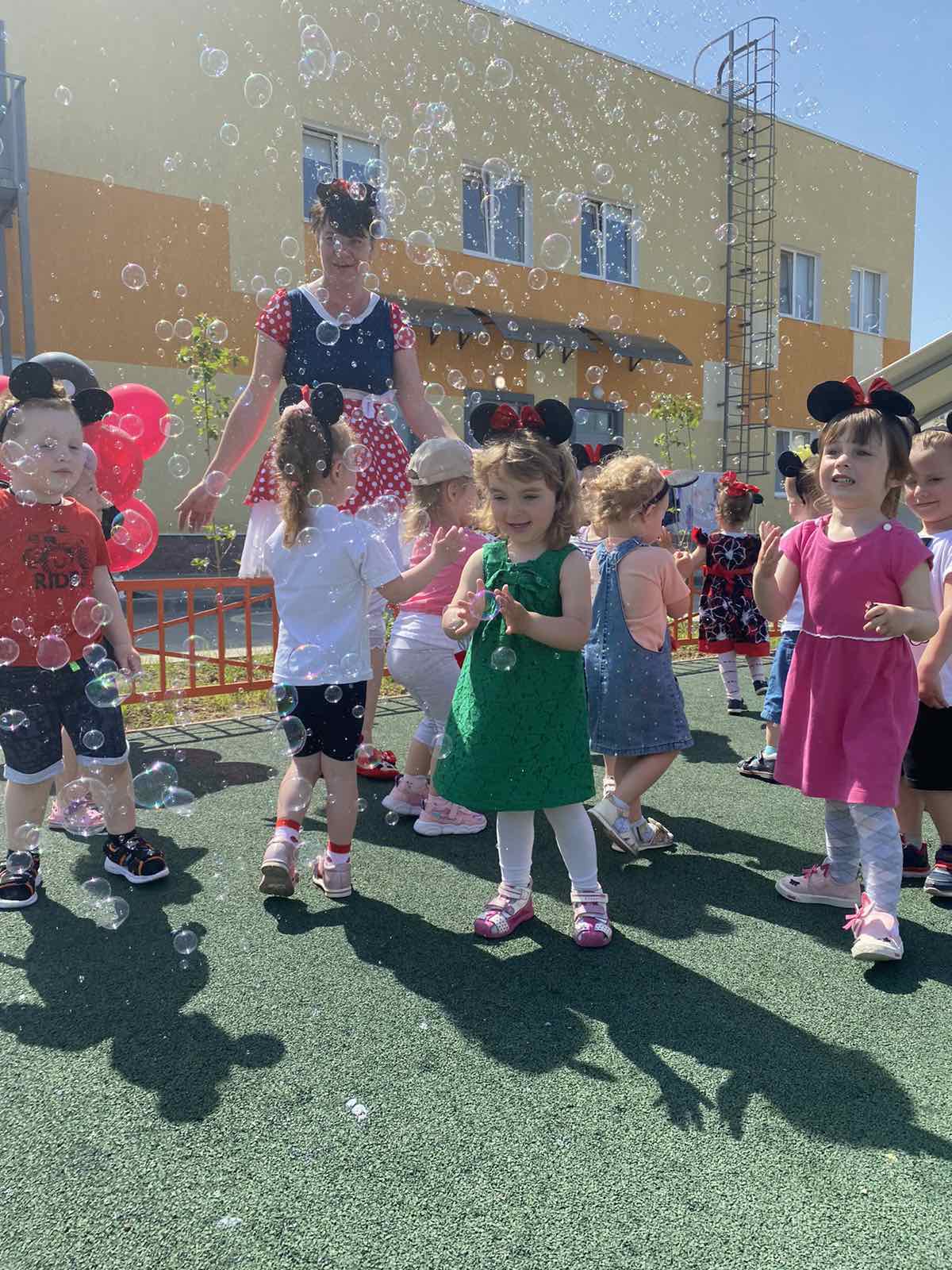 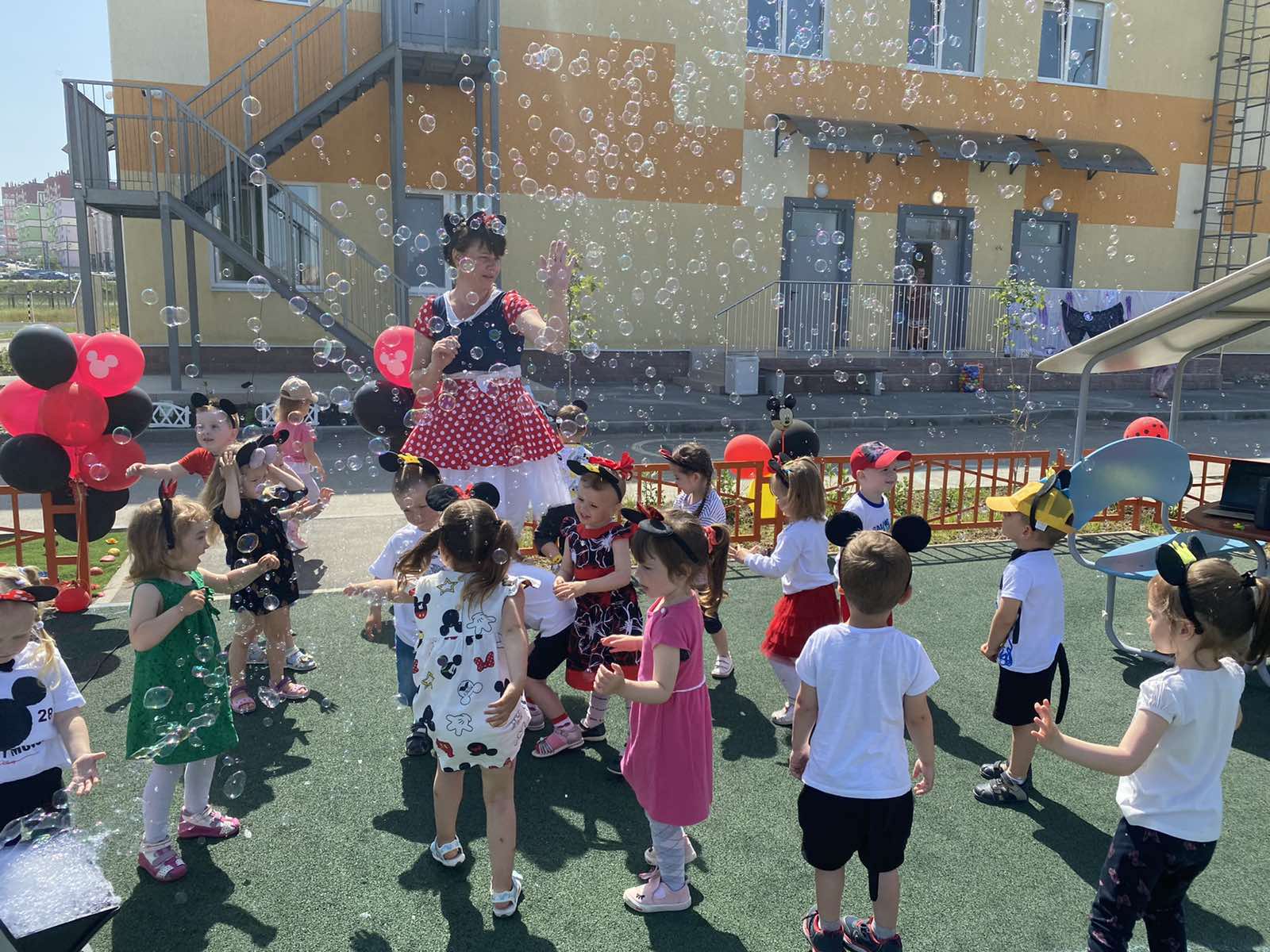 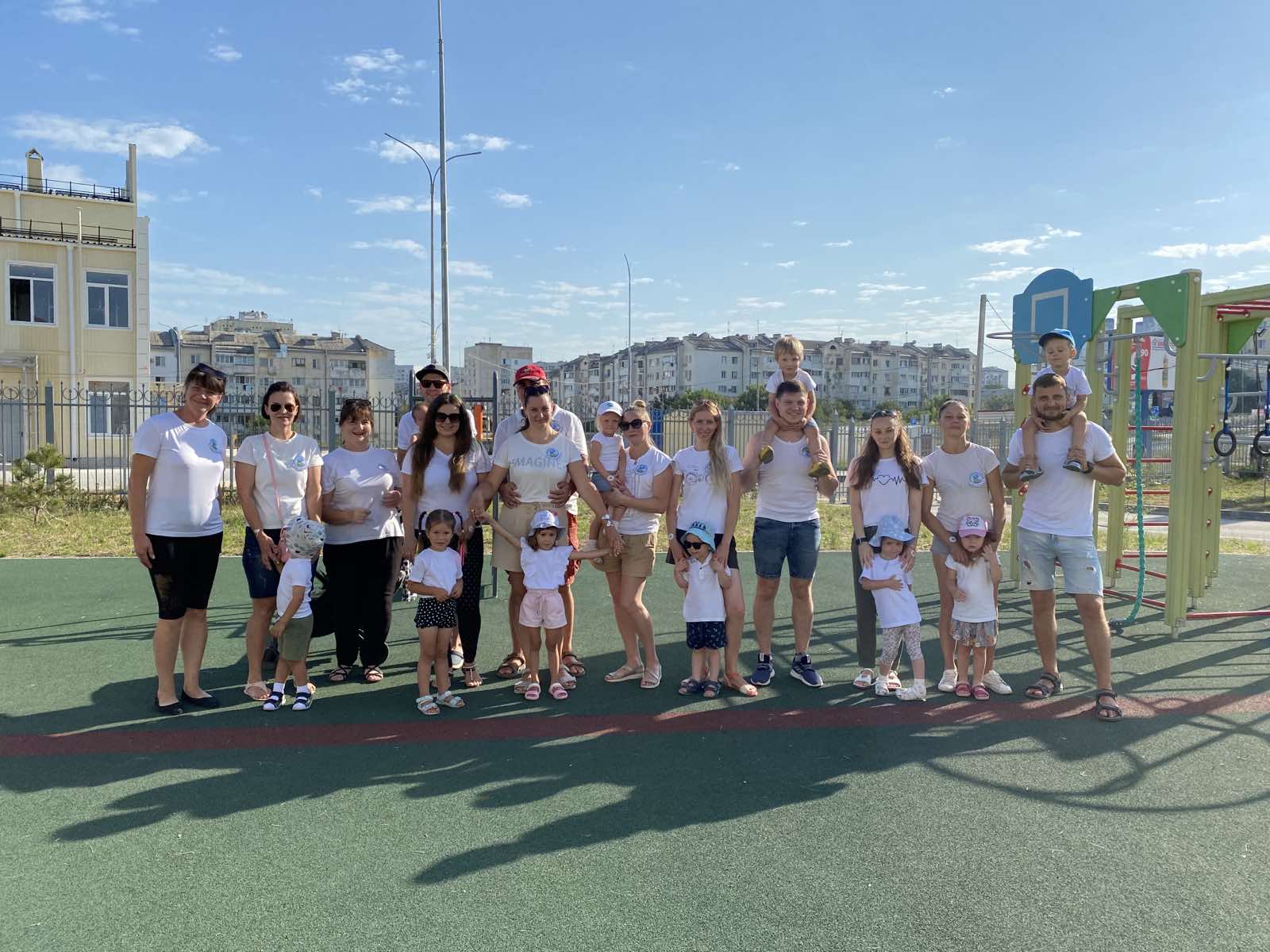 Духовно-нравственное воспитание тесно переплетается с патриотическим воспитанием, ведь любовь к городу, Родине начинается с уважения и любви к своей семье, родному дому. Ярким проектом стала организация благоустройства территории вокруг игровой площадки в русском народном стиле.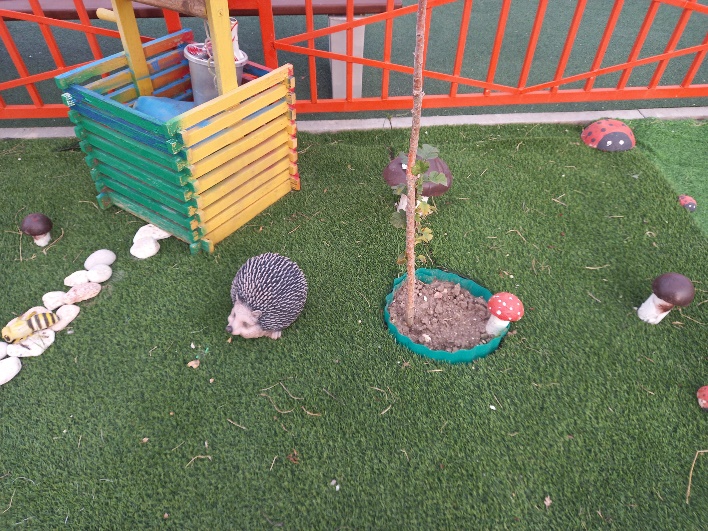 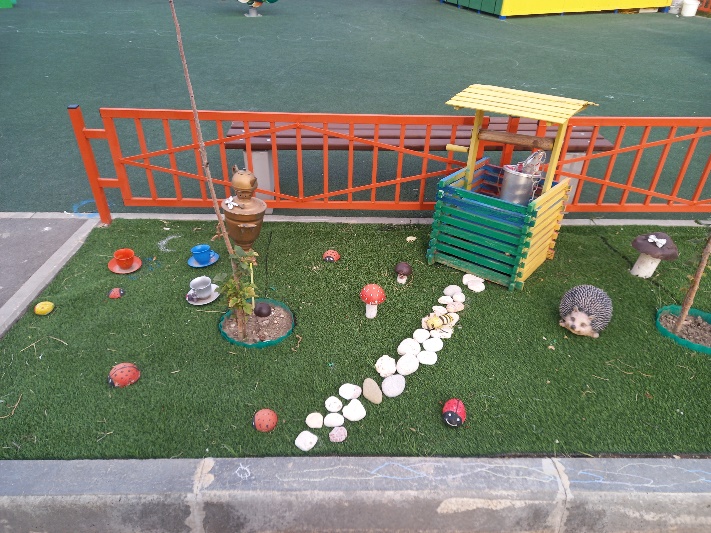 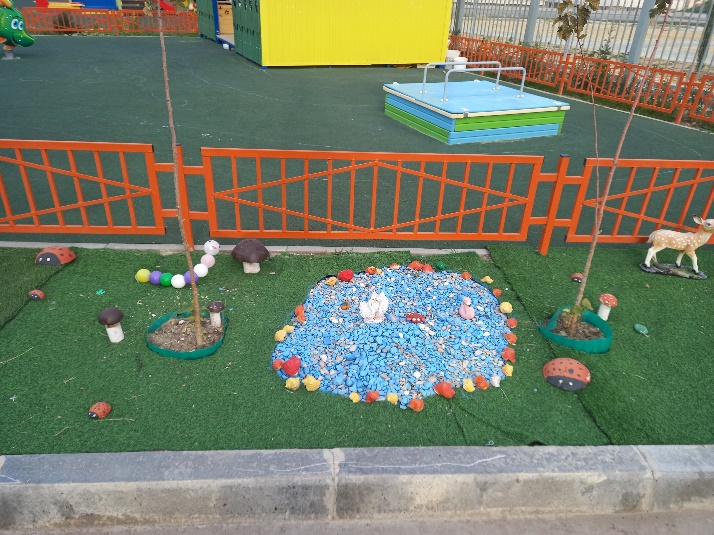 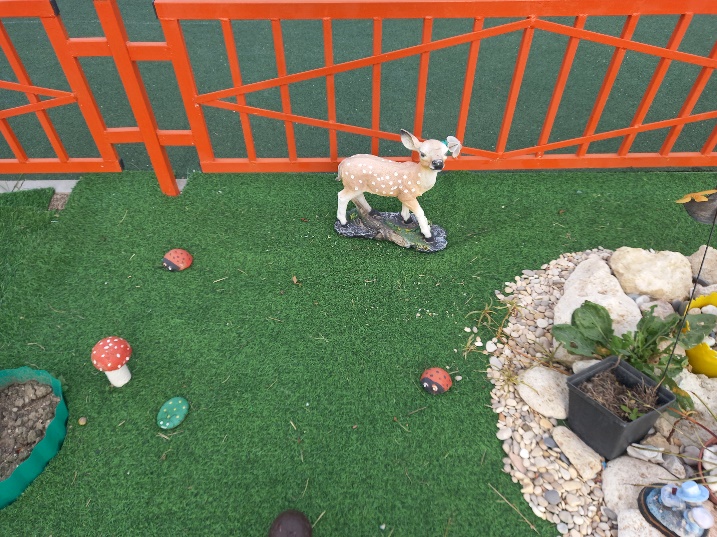 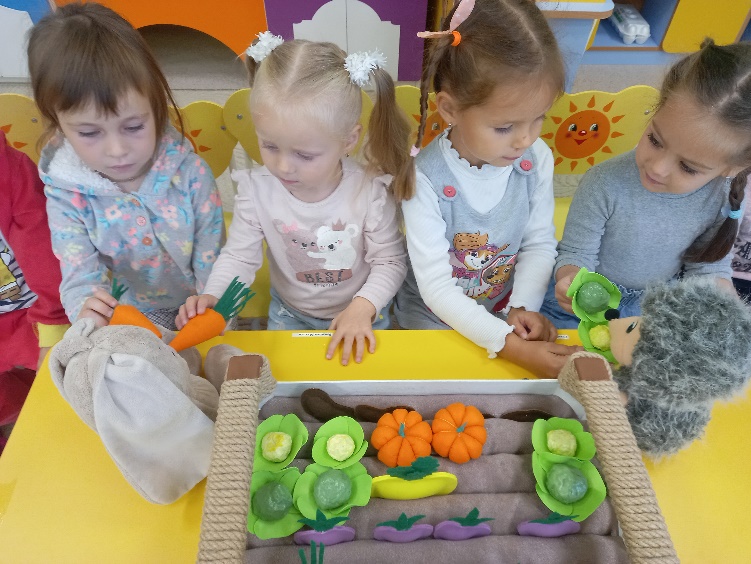 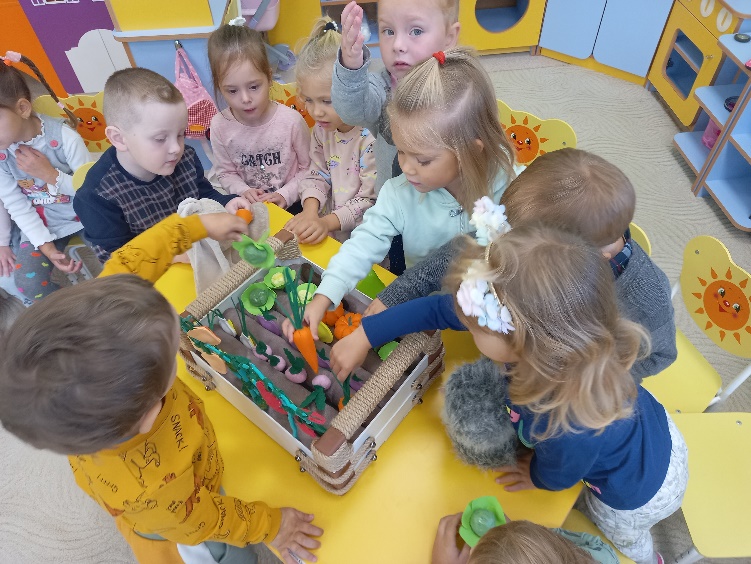 Заинтересованное участие наших родителей в педагогическом процессе помогло создать семейную творческую мастерскую. В мастерской совместное творчество детей с родителями помогло раскрыть творческий потенциал каждой семьи. Результаты работы семейной творческой мастерской являются украшением творческий выставок детского сада.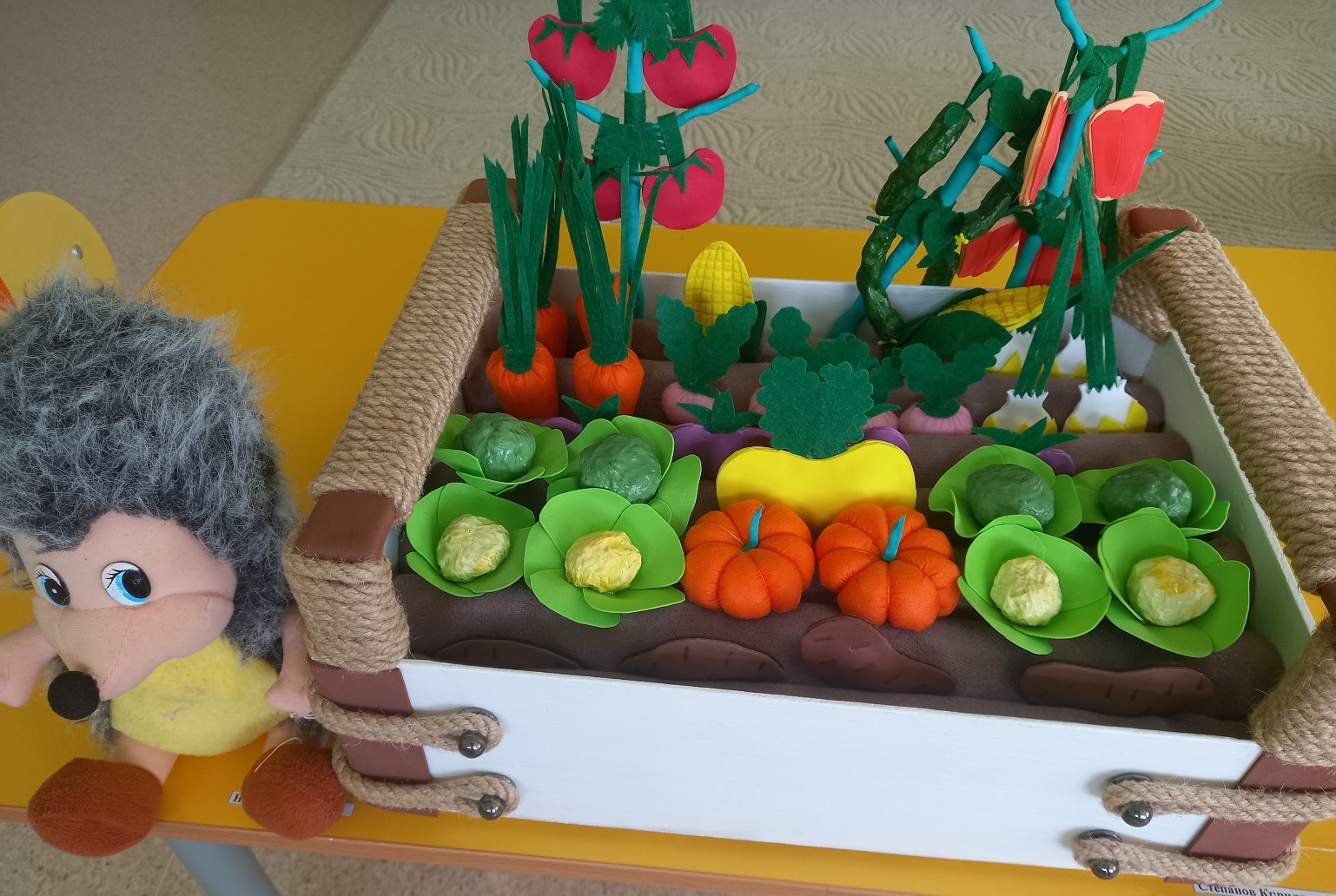 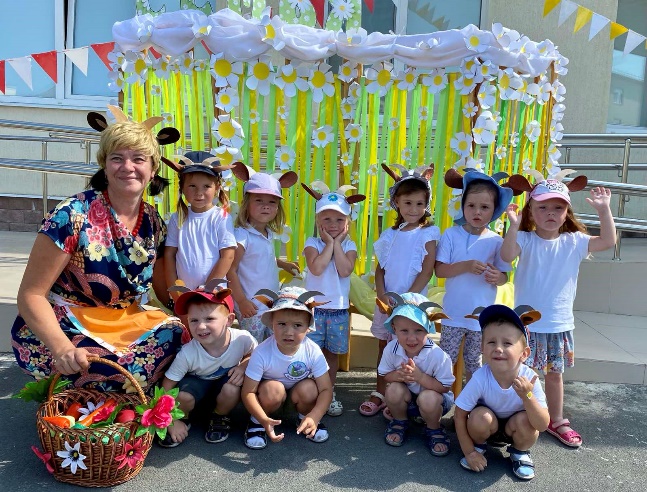 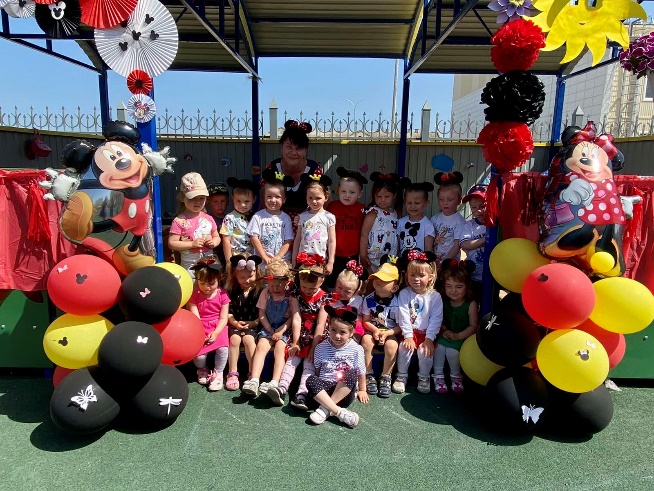 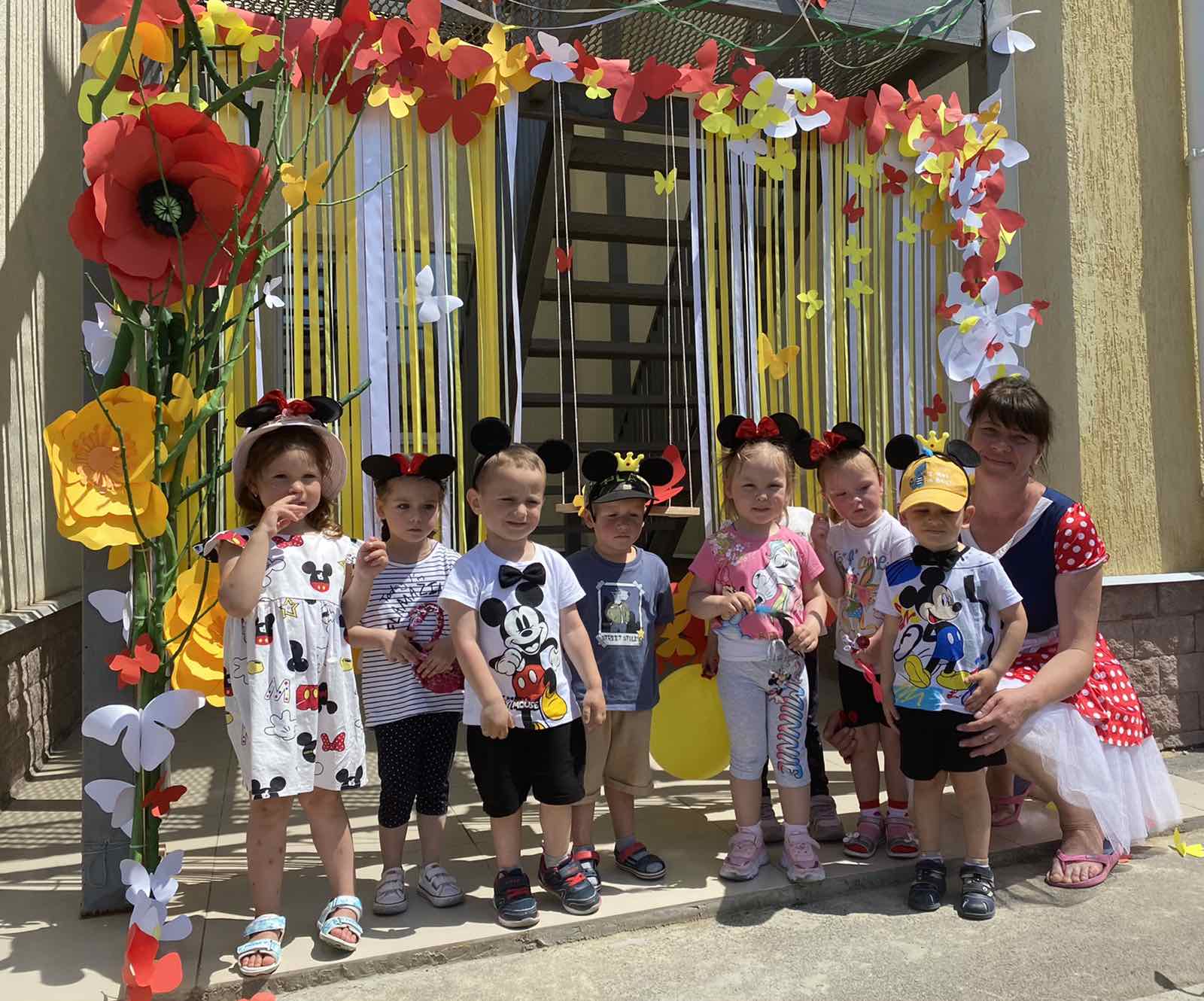 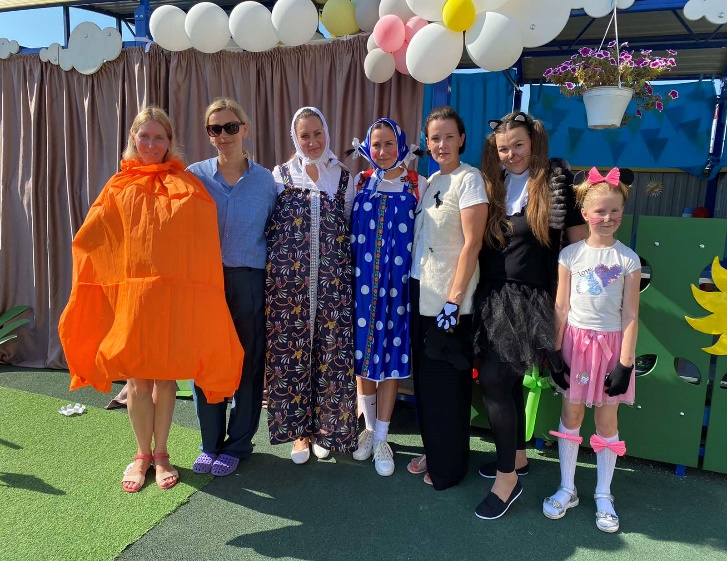 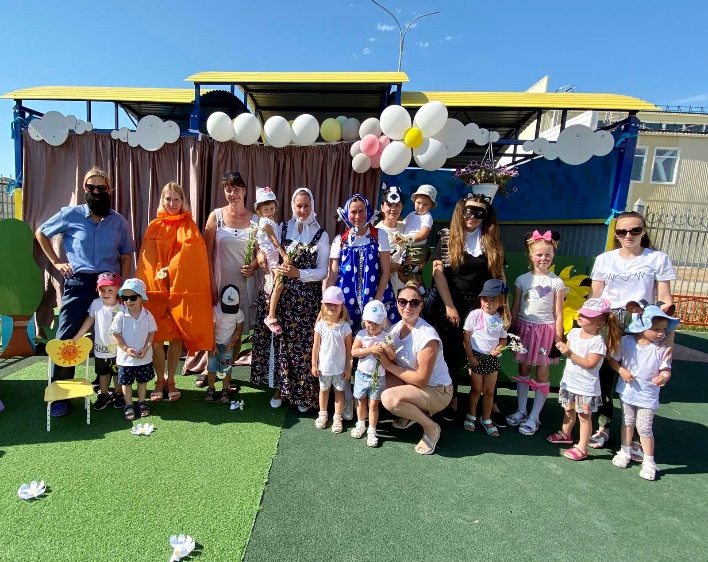 Активный интерес у современных родителей вызывают мультимедийные средства: презентации, фильмы, аудиозаписи, которые мы используем на встречах, поэтому в группе создаются аудио - и видеотеки, направленные для приобщения семей к нравственным ценностям.К новым, современным традициям можно отнести семейный субботний вечер, совместный поход на каток, в кино.Меняются времена, эпохи, люди. Но вечным остается стремление человека к добру, справедливости, истине. Сохранить человечность в наших детях, заложить нравственные основы, научить их правилам общения и умению жить среди людей - вот главные идеи воспитания духовности и нравственности. То, что мы заложим в душу ребенка сейчас, проявится позднее, станет основой его жизни.Таким образом, взаимодействие ДОУ и семьи позволяет поддержать становление духовно-нравственной личности ребёнка, повысить уровень духовно–нравственной культуры. Мы не останавливаемся на достигнутом и продолжаем искать инновационные пути сотрудничества с родителями. Каков человек–таков мир, который он создает вокруг себя.